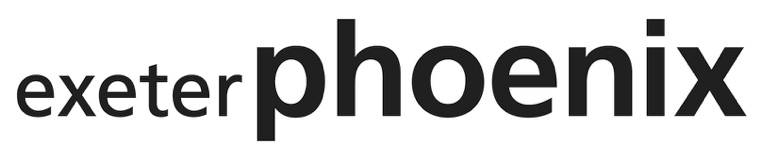 Job DescriptionTechnical ManagerResponsible to: 	DirectorResponsible for: 	Deputy Manager, Casual Technical Staff and VolunteersPrincipal Duties:To manage all requisite technical aspects of Exeter Phoenix’s programme of live events and activities.To manage all aspects of the maintenance and upkeep of requisite plant and equipment.To help maintain a safe environment for crew and the general publicSpecific Duties:To manage the technical operation of the auditorium and to liaise with incoming artists and companies to ensure that their technical requirements are appropriately and efficiently met.To meet the technical requirements of events taking place in other parts of the building i.e Studio 1, the Workshop & café bar/terraceTo operate lighting, sound and other technical equipment, as requiredTo manage the Deputy Manager/Lighting Technician, freelance technicians and casual staff as required so that the highest standards are maintained in the presentation of the programme.To work with the Visitor Services Manager to ensure the safety of all users of the Auditorium and other performance spacesTo ensure that all requirements in respect of the Premises Licence and other restrictions are met and to liaise with other staff to confirm these.Person SpecificationEssential qualities:At least two years relevant experience in live event production Good working knowledge of stage lighting and PA systemsA working knowledge of rigging and other technical equipment in live and theatrical environmentsGood working knowledge of electricsAbility to work on own initiative and prioritise workloadExcellent management skills - ability to delegate, manage and work within a teamAbility to work to strict deadlines Ability to stay calm under pressureWorking knowledge of health and safety and licensing regulationsA flexible approach to working hoursDesirable qualities:At least two years of sound engineering experienceIPAF MEWP licenceTermsSalary - £25,000 to £27,000 p.a depending on experienceHours – 37.5 hours per week Holidays –24 days p.a (rising to 29 after 5 years)(Revised May 2022)